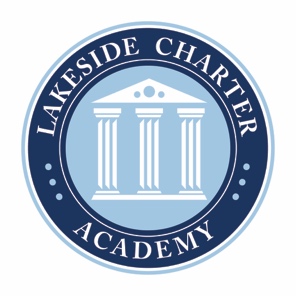 Lakeside Charter Academy Minutes January 28, 2021In attendance:  Jim, Susanne, Melissa, Jason, Taft, AngelaCall to Meeting 7:07pm ETReading of Mission StatementConflict of Interest StatementPrincipal Evaluation – Self Evaluation will be sent to boardApproval of November 6th  Minutes – ApprovedPrincipal Report - NC Check-Ins, Enrollment update, FACE surveys and PD, BTSP for approvalApproval of BTSP Beginning Teacher Support Plan – Approved Emails sent weekly on tours, application numbers, NC Check-Ins update data, detail on data and how we use the data from Check-Ins to improve instruction for next meetingFinance Update – PRC 164, PRC 169/170, Budget Review 2020 – 2021, NC Access Grant reimbursements, Audit, Fundraisers, Insurance – Abuse & Molestation Policy/Bullying Policy, Hiring front office positionApproval of Abuse & Molestation Policy/Anti-Bullying Policy/Internet Use Agreement Policy - ApprovedMotion to Adjourn at 7:46pm